15th March 2021Dear Parents/Carers,SCHOOL POLLING STATION CLOSURE THURSDAY 6TH MAY 2021Rise Park Academy Trust Sunbeams Nursery, Infant and Junior schools will be used as a Polling Station on Thursday 6TH MAY 2021; therefore the whole school site will be CLOSED on this date.Yours faithfully,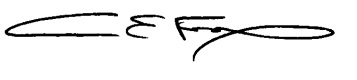 Mrs C Fox Executive Headteacher